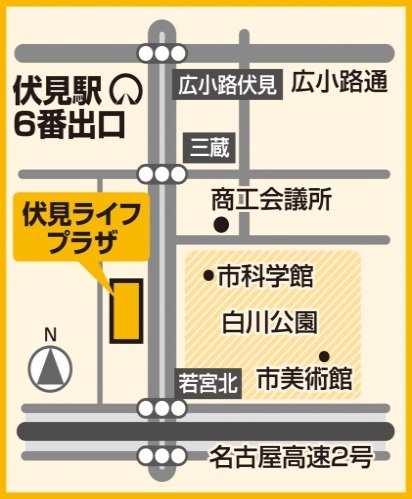 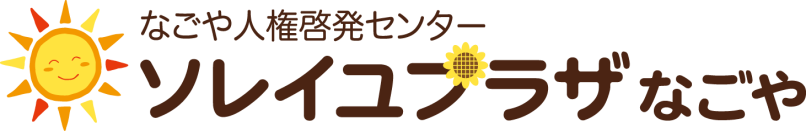 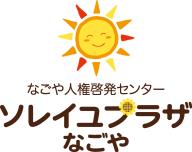 電話・ＦＡＸ・電子メール　または名古屋市公式ウェブサイトの電子申請サービスからお申し込みください。ＴＥＬ：０５２－６８４－７０１７　ＦＡＸ：０５２－６８４－７０１８電子メール：a6847017@shiminkeizai.city.nagoya.lg.jp＜参加申込書＞　　　　　　　　　申し込み期限　５月２１日（火）までご記入いただいた事項は、本セミナーの運営を目的として使用し、他の目的で使用することはございません。・難聴者用磁気ループシステム対応  磁気ループとは、難聴者や高齢者など、広い会場で音声を正確に聞くことが苦手な方向けに、  補聴器による聞こえ方をサポートするシステムです。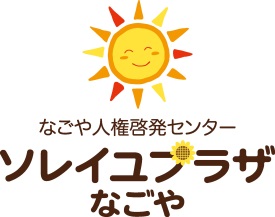 なごや人権啓発センターソレイユプラザなごや　研修室　　　　　　〒460-0008　名古屋市中区栄一丁目23-13伏見ライフプラザ12階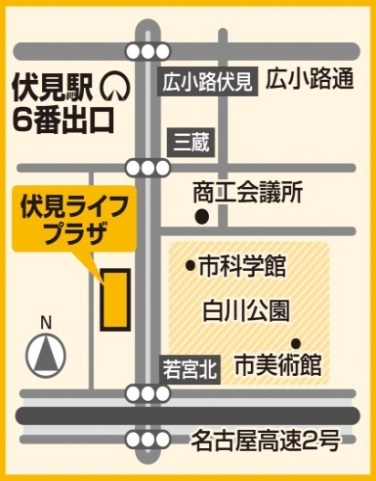 TEL：052-684-7017 FAX：052-684-7018　　　　　　E-mail:a6847017@shiminkeizai.city.nagoya.lg.jp　　　　　　ホームページ：http://www.jinken.city.nagoya.jp/　　　　　　名古屋市、名古屋市教育委員会　年代（　　　　　　　）歳代住所〒〒〒〒〒〒勤務先または通学先の所在地の区名（市外にお住まいの方のみご記入ください）勤務先または通学先の所在地の区名（市外にお住まいの方のみご記入ください）勤務先または通学先の所在地の区名（市外にお住まいの方のみご記入ください）勤務先または通学先の所在地の区名（市外にお住まいの方のみご記入ください）区電話番号参加希望の講座(○をつけてください)・複数講座参加可能です。・右側アンケートにご協力ください。講演の参考にさせていただきます。参加希望の講座(○をつけてください)・複数講座参加可能です。・右側アンケートにご協力ください。講演の参考にさせていただきます。６月1５日（土）同和問題（部落差別）について①よく知っている　②少し知っている　③聞いたことはある　④知らない同和問題（部落差別）について①よく知っている　②少し知っている　③聞いたことはある　④知らない同和問題（部落差別）について①よく知っている　②少し知っている　③聞いたことはある　④知らない同和問題（部落差別）について①よく知っている　②少し知っている　③聞いたことはある　④知らない参加希望の講座(○をつけてください)・複数講座参加可能です。・右側アンケートにご協力ください。講演の参考にさせていただきます。参加希望の講座(○をつけてください)・複数講座参加可能です。・右側アンケートにご協力ください。講演の参考にさせていただきます。６月２０日（木）ネット・ゲーム依存問題について①よく知っている　②少し知っている　③聞いたことはある　④知らないネット・ゲーム依存問題について①よく知っている　②少し知っている　③聞いたことはある　④知らないネット・ゲーム依存問題について①よく知っている　②少し知っている　③聞いたことはある　④知らないネット・ゲーム依存問題について①よく知っている　②少し知っている　③聞いたことはある　④知らない